ANEXO 15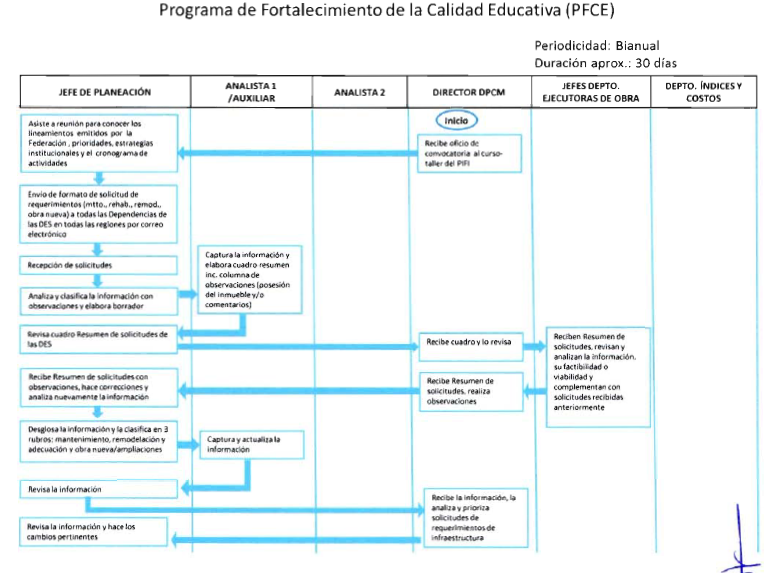 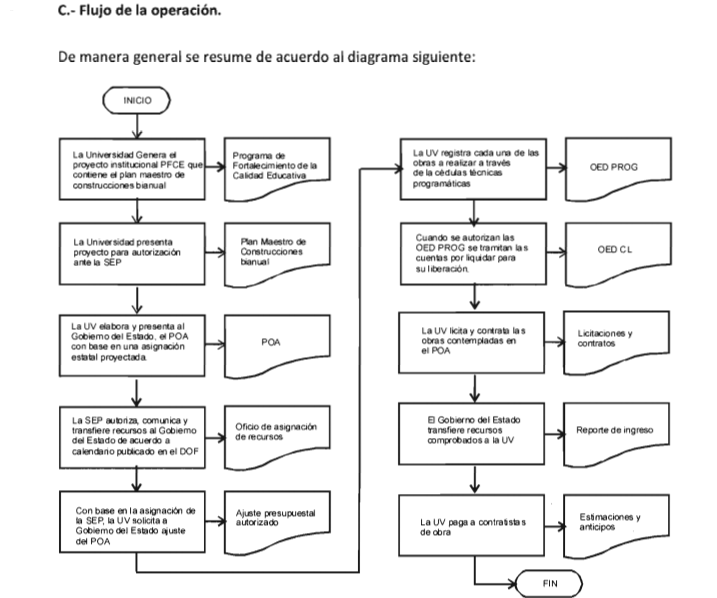 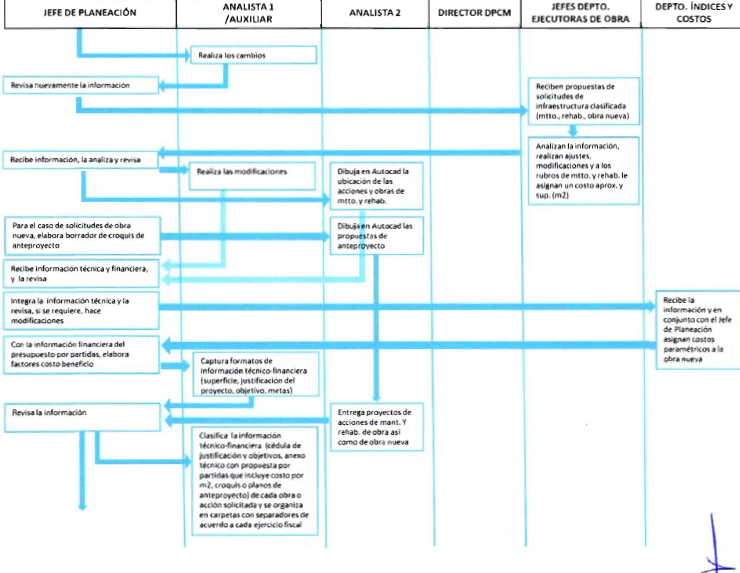 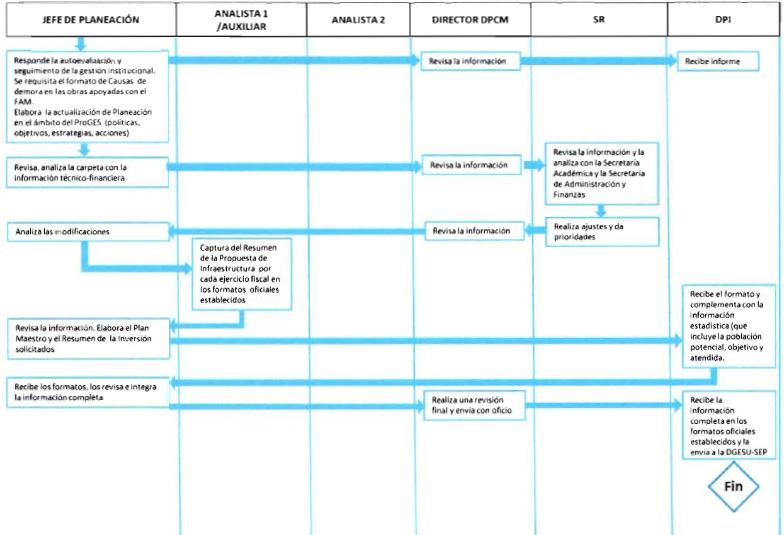 